 ArachneBy Vince Vanni Year 7 Wellesley Prep SchoolIn the palace of Olympia Athene was watching YouTube when an ad for weaving industries showed up on her screen. In the advert it said that the owner of weaving industries Arachne, was much better than Athene at weaving even though Athene was the one who gave her the company for free. Hearing this Athene drove her Bugatti down the mounting and headed towards weaving industries. After two hours of driving, she had finally arrived at weaving industries. She stepped out the car slammed the door, walked towards the security scanner and scanned her old card on the scanner. She saw a women’s toilet nearby, so she disguised as one of the workers when she had got in. She walked around the building repeatedly forgetting how big the place is.She finally remembered where the CEO office was, so she walked towards it. She knocked as lightly as she could and Arachne said, “come in.” She talked to Arachne about how in the advert they need to respect Athene as she was the one who gave her the company for free and was the one who taught her how to weave so she owes her. Then rudely Arachne said “Athene is a coward to send you here to talk to me about that; instead of coming herself to talk. Then Athene took off her disguise and showed herself. She challenged her to see who can make the nicest rug. Athene said, “The loser gets turned into a sewing machine”. Arachne wanted something else from Athene, so Arachne said,” if you lose then I get your Bugatti and Simon Cowell is the judge”. Athene accepted the challenge. Athene cheated and went to Tapi carpet shop and brought their finest rug. Arachne worked day and night. On the day of the deadline Simon Cowell went to weaving industries, (with his camera men and sound men) and judged who had the better carpet.On Athene’s carpet there was a picture of a cute dog wearing a Christmas hat. However, Simon Cowell was surprised and clapped because on Arachne’s there was a picture of Buckingham Palace with many Lamborghinis in front of the entrance. Everybody watching Simon’s show and even Athene knew that Arachne’s carpet was better than her’s .Athene was furious, how dare she beat her, who taught her how to weave in the first place.When all the camera men and the people in charge of Simon Cowell’s show had gone. Athene pinned Arache on the floor and screamed in her face,“How dare you humiliate me like that on television!” Then Athene started to distort her and she became smaller and smaller until she became a sewing machine. Athene left weaving industries in her Bugatti and went back to the palace of Olympia. 3 years laterAthene was watching YouTube on her new iPhone 15 pro max when she saw an advert, she muttered to herself, "I should have got YouTube premium”. The advert was surprisingly a BBC news advert. The reporter said, “breaking news, a sewing machine in weaving industries seemed to be magical, it is said that whenever you put fabric in the machine it come out as a beautiful piece of clothing”.Athene knew exactly what to do, she went into her Lamborghini and sped her way to weaving industries. When she arrived, she went to every room until she saw the sewing machine, she looked left and right to see if anyone was looking.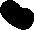 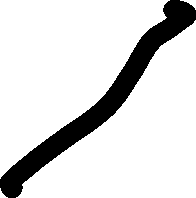 The monster Athene took a hammer out of her pocket then the sore loser smashed the sewing machine until the plastic became as small as paper. Then gleefully she drove back to the palace.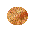 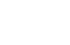 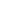 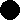 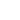 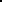 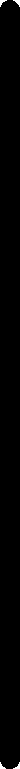 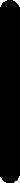 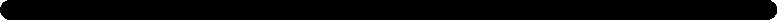 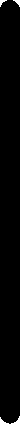 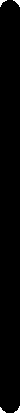 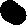 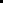 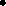 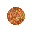 